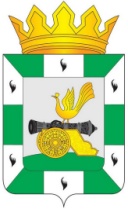 МУНИЦИПАЛЬНОЕ ОБРАЗОВАНИЕ «СМОЛЕНСКИЙ РАЙОН» СМОЛЕНСКОЙ ОБЛАСТИСМОЛЕНСКАЯ РАЙОННАЯ ДУМАРЕШЕНИЕот 31 октября 2023 года           № 63О внесении изменений в решение Смоленской районной Думы от 26 февраля 2015 года № 11 «Об установлении размеров должностных окладов и размеров дополнительных выплат муниципальным служащим органов местного самоуправления муниципального образования «Смоленский район» Смоленской области» В соответствии с Федеральным законом от 2 марта 2007 года № 25-ФЗ «О муниципальной службе в Российской Федерации», областным законом от 29 ноября 2007 года № 109-з «Об отдельных вопросах муниципальной службы в Смоленской области», постановлением Администрации Смоленской области от 8 октября 2014 года № 691 «Об установлении нормативов формирования расходов на оплату труда депутатов, выборных должностных лиц местного самоуправления, осуществляющих свои полномочия на постоянной основе, муниципальных служащих» (в ред. постановления Правительства Смоленской области от 25.10.2023 № 34), руководствуясь Уставом муниципального образования «Смоленский район» Смоленской области, Смоленская районная ДумаРЕШИЛА:1. Внести в решение Смоленской районной Думы от 26 февраля 2015 года № 11 «Об установлении размеров должностных окладов и размеров дополнительных выплат муниципальным служащим органов местного самоуправления муниципального образования «Смоленский район» Смоленской области» (газета «Сельская правда», 2015, 13 марта; 2018, 5 сентября; 2021, 6 октября; 2023, 27 сентября) следующие изменения: 1) В приложении 1:- позицию:«»изложить в следующей редакции:«»;- позицию «»изложить в следующей редакции:«».2. Опубликовать данное решение в газете «Сельская правда».3. Настоящее решение вступает в силу после дня официального опубликования в газете «Сельская правда» и применяется к правоотношениям, возникшим с 1 октября 2023 года.Первый заместитель Главы муниципального образования14664Первый заместитель Главы муниципального образования23511Заместитель Главы муниципального образования11739Заместитель Главы муниципального образования22013Глава муниципального образования«Смоленский район» Смоленской области                          О.Н. ПавлюченковаИсполняющий полномочия председателя Смоленской районной Думы                                        А.В. Маслов 